Unit 3 Lesson 21: Center Day 3WU What Do You Know About 20? (Warm up)Student Task StatementWhat do you know about 20?1 Introduce How Close? Add to 20Student Task Statement2 Introduce Five in a Row, Add 7, 8, or 9Student Task Statement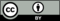 © CC BY 2021 Illustrative Mathematics®